Ortsamt West					    Waller Heerstr. 99, 28219 BremenStadtteilmanagement Walle					            Tel.: 361 – 80150             E-Mail: carolin.wohlgemuth@oawest.bremen.de    Bremen, den 15.03.2022An die Mitglieder der Fachausschüsse	 „Frühkindliche Bildung, Bildung, Weiterbildung und Migration“ und „Kultur, Sport und Migration“ des Stadtteilbeirates WalleBildung							KulturCaren Emmenecker		Elena Reichwald		Adelarisa KedenburgGerald Höns			Dr. Henry Knobbe-Eschen	Dr. Karsten SeidelBärbel Schaudin-Fischer	Barbara Schwenen		Dr. Peter WarneckeNicoletta Witt							Brunhilde WilhelmMarco Juschkeit						Angela Piplak											Udo Schmidt								Jens OldenburgEinladungSehr geehrte Damen und Herren, 						Nr.: XIII/02/22in Absprache mit den Sprecher*innen der o.g. Fachausschüsse laden wir Sie hiermit zur nächsten Sitzung ein, die im 1. Teil öffentlich stattfindet amDienstag, 22.03.2022 um 18.00 Uhrhttps://zoom.us/j/3638171108?pwd=QmJ5cHpzb25FM0hpSUg0U2RTdGR3QT09 Meeting-ID: 363 817 1108; Kenncode: 536824; Telefonische Einwahl: +49 695 050 2596Folgende Tagesordnung wird vorgeschlagen:TOP 1:	Feststellung der Beschlussfähigkeit und Genehmigung 	18:00 Uhrder TagesordnungTOP 2:	Schulstandortentwicklung Berufsschulen – Auswirkung 	18:10 Uhrauf allgemeinbildende Schulen in Walle	Dazu: Daniel de Olano (SKB)nichtöffentlicher Teil:TOP 3:	Globalmittelanträge 2022 Bildung					19:00 UhrTOP 4:	Globalmittelanträge 2022 Kultur, Sport und			20:00 Uhr		MigrationDie Zugangsdaten zur Konferenz erhalten Sie auch auf der Homepage des Ortsamtes West unter https://www.ortsamtwest.bremen.de/walle/termine-2731Mit freundlichen Grüßeni.A.Carolin Wohlgemuth 							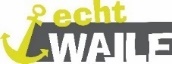 